Unternehmen GmbH
Name Nachname
Straße 123
12345 StadtMusterstadt, TT.MM.JJJJBewerbung für einen dualen Studienplatz der [Studiengang]Sehr geehrte Frau Beispiel,Diese Fragen sollten Sie beantworten:Einleitung: Wie bin ich auf das Unternehmen aufmerksam geworden?Warum möchte ich ein duales Studium in diesem Bereich absolvieren? Warum habe ich gerade dieses Unternehmen / diese Hochschule gewählt?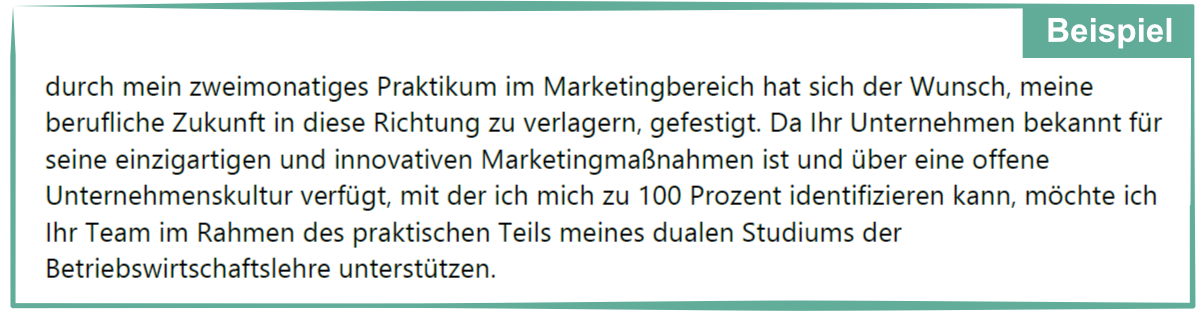 Hauptteil: Welche Inhalte des dualen Studiums interessieren mich gezielt?Welche relevanten Erfahrungen und Kompetenzen bringe ich bereits aus der Schule oder Nebenjobs und Praktika mit? Welche Soft Skills zeichnen mich aus? Aufgrund welcher persönlichen Eigenschaften passe ich gut zum Unternehmen?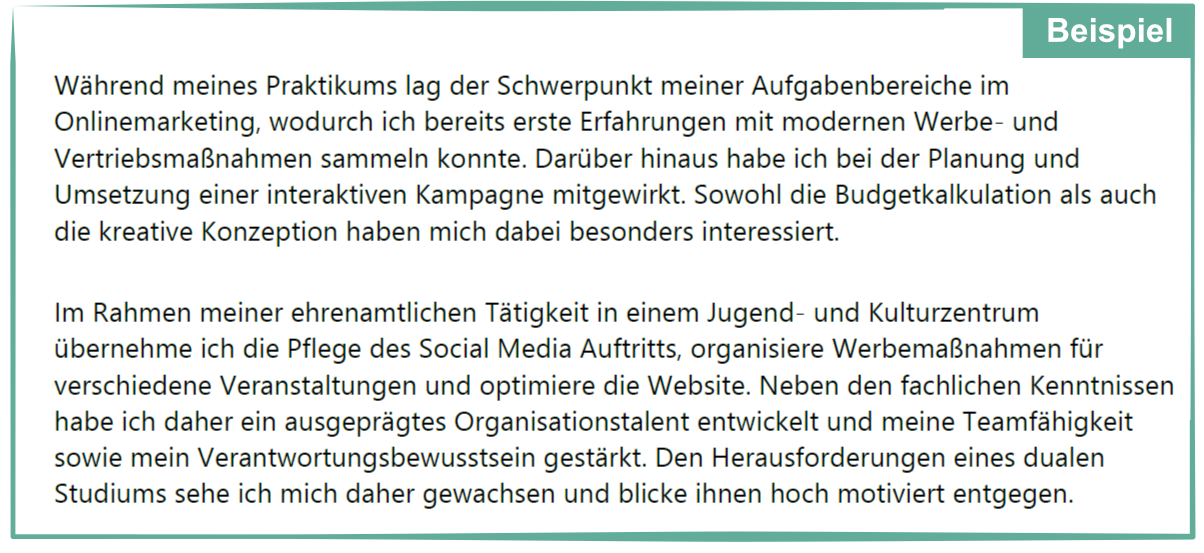 Schluss:  Bereitschaft für Rückfragen und Zuversicht über positive Rückmeldung signalisierenFalls gewünscht, Gehaltsvorstellung angeben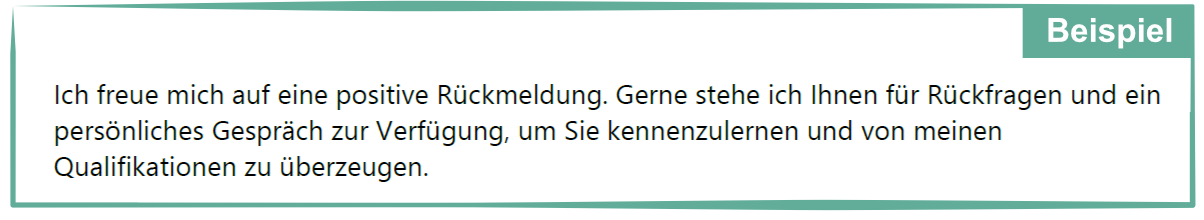 Weitere allgemeine Tipps:Belegen Sie Ihre Kenntnisse und Fähigkeiten anhand von konkreten Beispielen. Nehmen Sie stets konkreten Bezug auf das Unternehmen.Achten Sie auf ein einheitliches und angemessenes Layout. Platzieren Sie in Ihrem Lebenslauf die relevanteste Kategorie ganz oben. Fügen Sie ein professionelles Bewerbungsfoto bei. Mit freundlichen Grüßen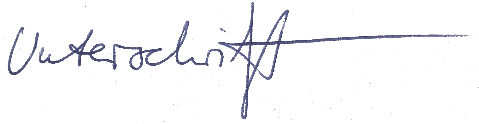 Max MusterProbleme bei der Bewerbung? Wir helfen Ihnen: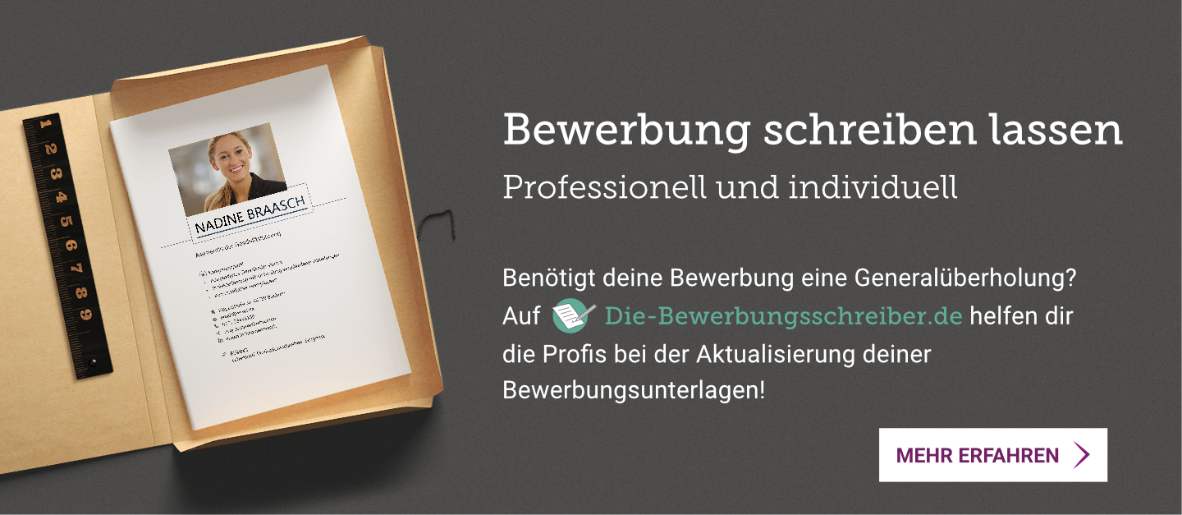 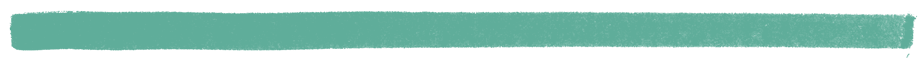 www.die-bewerbungsschreiber.deLebenslaufPersönliche DatenGeburtsdatum/-ort	TT.MM.JJJJ in StadtStaatsangehörigkeit	Familienstand	PraktikaMM.JJJJ – MM.JJJJ	Hier steht der Name Ihres Arbeitgebers AG, MusterstadtHier steht Ihre Position/Abteilung während des PraktikumsIhre Hauptaufgabe sollte weit oben stehenIdealerweise besteht Relevanz für den favorisierten dualen StudiengangSchulbildungMM.JJJJ – MM.JJJJ	Hier steht der Name Ihrer (weiterführenden) Schule, GrübelhofAngestrebter Abschluss: Allgemeine Hochschulreife (MM.JJJJ)Hier können Sie Ihre Leistungskurse ergänzen, wenn die Fächer relevant für das angestrebte duale Studium sindEin Engagement, z.B. als Jahrgangsstufensprecher, kann kurz aufgelistet werdenWeitere Fähigkeiten und KenntnisseSprachen	Deutsch, Muttersprache	Englisch, sehr gut in Wort und Schrift	Spanisch, GrundkenntnisseEDV	Microsoft Office (Word, Excel, PowerPoint, Outlook)	Social Media (Facebook, Instagram, Twitter)Führerschein	Klasse BHobbys	Hobbys, die mit dem dualen Studium in Verbindung gesetzt werden können oder ausgefallene Hobbys, die Sie besonders interessant machen, können Ihnen für den Einstieg ins Vorstellungsgespräch helfen. Die Erwähnung von (Kampf-)Sportarten mit erhöhtem Verletzungsrisiko sollten Sie grundsätzlich sorgfältig überdenken.Bochum, TT.MM.JJJJMax Muster